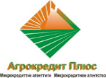 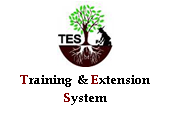 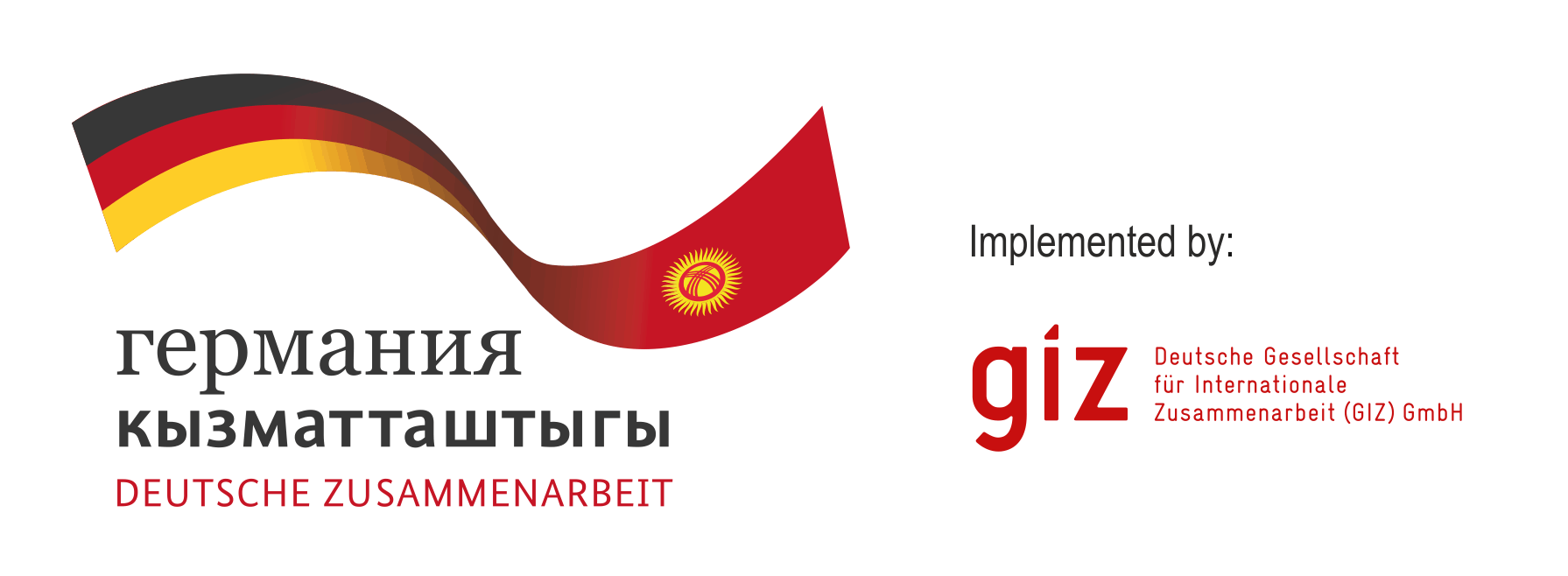 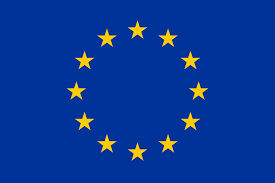 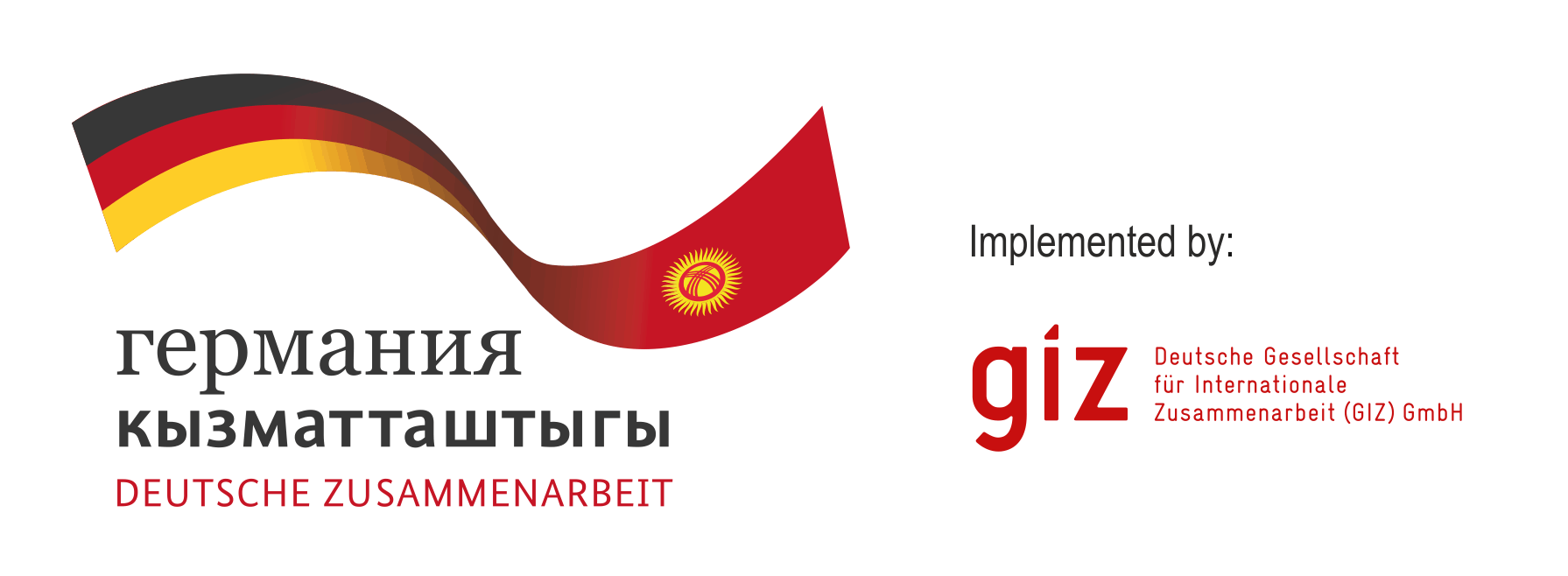 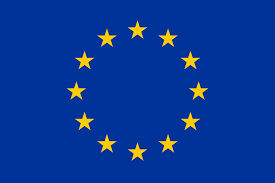 ПРИГЛАШЕНИЕ НА ПОДАЧУ ЦЕНОВЫХ ПРЕДЛОЖЕНИЙ                                             ЗАКУПКА СЕМЯН ЛУКАДата: «30» июля 2019 годаНазвание организации: ОФ МКА «Агрокредит Плюс».Название проекта: «Формирование стабильно функционирующей цепочки добавленной стоимости репчатого лука в Ноокенском районе». Уважаемые поставщики,ОФ МКА «Агрокредит Плюс» реализует проект в консорциуме с ОФ ТЕS-центр «Формирование стабильно функционирующей цепочки добавленной стоимости репчатого лука в Ноокенском районе» в рамках программы «Комплексное развитие регионов», финансируемой Европейским союзом и Федеральным министерством экономического сотрудничества и развития Германии (BMZ). В рамках данного проекта будет осуществлена закупка семян лука. В этой связи, предлагаем вам предоставить свои ценовые предложения на семена репчатого лука класса «R1» и класса «Элита» в соответствии представленной ниже технической спецификацией. Информация о технической спецификации: Лот 1 Семена репчатого лука класса «R1»-700 кгЛот 2 Семена озимого позднеспелого репчатого лука класса «Элита» - 19,6 кгОбщие условия:Согласно процедурам донорской организации, предпочтение будет отдано тем, кто предложит семена лука соответствующие спецификации и по более низкой цене.Потенциальный поставщик должен иметь не менее 3-х лет опыта в сфере поставок семян.Ценовое предложение должно быть представлено согласно нижеследующим инструкциям.Стоимость должна быть указана в кыргызских сомах. Стоимость должна быть указана включая транспортировку до места назначения, расходы по разгрузке и прочие. Предлагаемые цены должны быть указаны с учетом НДС. Налогообложение осуществляется на общих основаниях в соответствии с налоговым законодательством Кыргызской Республики.Поставка должна быть осуществлена в полном количестве в село Арал Ноокенского района, Жалал-Абадской области, включая разгрузочные работы на склад Заказчика. Поставка производится в течение 5 (пяти) календарных дней с момента подписания договора.Ценовое предложение должно сопровождаться соответствующей технической документацией (сертификат происхождения и сертификат соответствия (качества) в виде приложения)Вместе с ценовым предложением поставщик должен предоставить Сертификаты о юридическом статусе компании (Свидетельство о гос.регистрации), справки об отсутствии долгов в Налоговой и Социальному фонду, Банковские реквизиты.Ценовое предложение на русском языке должна быть скреплена печатью, запечатана вместе с документами компании (фирмы) в конверт c надписью: Ценовое предложение для ОФ МКА «Агрокредит Плюс», проект «Формирование стабильно функционирующей цепочки добавленной стоимости репчатого лука в Ноокенском районе». Ценовые предложения можно также направлять в электронной форме (отсканированный вариант с печатью). В случае присуждения Вам контракта на поставку, Вам необходимо будет предоставить оригинал Ценовое предложение должно быть доставлено по следующему адресу:                     Кыргызстан, г.Ош, ул. Петрова 33Е. ОФ МКА «Агрокредит Плюс» или                                       по электронной почте agrocreditplus@gmail.com                                             тел: 0770 024 032, 0552 024 032               Крайний срок предоставления ценового предложения по адресу, указанному в пункте 5, истекает «7» августа 2020 года, 17.00 местного времени.ОЦЕНКА ЦЕНОВЫХ ПРЕДЛОЖЕНИЙ: Предложения, признанные соответствующими техническим спецификациям, будут оцениваться посредством сравнения цен (включая цену за доставку до места назначения, включая дополнительные расходы, такие как разгрузка и прочие). При оценке ценовых предложений Покупатель определит по каждому предложению оценочную стоимость путем корректировки ценового предложения при помощи внесения коррективов любых арифметических погрешностей в следующих случаях: при несоответствии между суммами в цифрах и словами, сумма, указанная словами, будет определяющей;при несоответствии между ценой за единицу и пунктом всего, полученных в результате умножения цены за единицу на количество, заявленная цена за единицу будет определяющей;в случае, если Поставщик отказывается принять корректировку, его предложение будет отклонено.ПРИСУЖДЕНИЕ КОНТРАКТА: Присуждение контракта компании будет зависеть от предложения, соответствующей всем требованиям технической спецификации и ценового предложения. Неполные предложения или несоответствующие согласно спецификации предложения рассматриваться не будут. Контракт будет присужден участнику, соответствующему требуемым стандартам технической спецификаций и предложившему наименьшую стоимость. Успешный участник торгов подпишет Контракт.Оплата будет произведена в течении 3 рабочих дней после поставки товара и по  получении следующих документов: (а)Счёт на оплату (один оригинал); (b)Накладная (один оригинал); (c)Счет-фактура (один оригинал); (d)Сертификаты происхождения; (e) Акт приемки передачиСРОК ДЕЙСТВИЯ ПРЕДЛОЖЕНИЯ: Ценовое предложение должно быть действительно в течение периода 30 (тридцать) дней со дня крайнего срока подачи предложений, указанной в пункте 7 данного запроса ценовых предложений.С уважением,Исполнительный Директор ОФ МКА «Агрокредит Плюс» - Майрамбек ИметовТел.:  0770030500   E-mail: mairambekimetov@gmail.com                                                                                                                                                    Приложение 1ФОРМА ПРЕДОСТАВЛЕНИЯ РАСЦЕНОКНаименованиеТребуемые характеристикиСоответствует да/нет (если есть отклонения по спецификациям должны быть указаны здесь)Страна происхождения:Заполняется заявителемФирма производителя:Заполняется заявителемСертификат качества и соответствия:Заполняется заявителемКласс: R1(Репродукция первая)Объем, кг:700 кгФракция:крупнаяПериод созревания:130-135 днейПотенциал урожайности: 60 тонн/гаЧистота семян не менее – 99,98 %Упаковка: Оригинальная герметичная упаковка производителяУстойчивость к внешним факторамУстойчивость к стрессу и ряду болезнейХранениеДлительность срока храненияТранспортировкаОтличная транспортабельностьСбор урожая      Механизированный методНаименованиеТребуемые характеристикиСоответствует да/нет (если есть отклонения по спецификациям должны быть указаны здесь)Страна происхождения:Заполняется заявителемФирма производителя:Заполняется заявителемСертификат качества и соответствия:Заполняется заявителемКласс:                       ЭлитаУрожай:2019 годаФракция:крупнаяПериод созревания:260-270 днейПотенциал урожайности:не менее 60-70 тонн/гаСортовая чистота не менее – 99 %Чистота семян не менее – 99 %Содержание семян других растений, шт., на 1 кг. не допускаетсяВ том числе семян сорных растений, шт., на 1 кг. не допускаетсяВсхожесть семян не менее – 95-97 %Влажность семянНе более 14%ЛотОписаниеКол-воЦены с учетомНДС  Цена за доставку до места назначения, (растаможивание, разгрузка и прочие расходы) Общая стоимость1Семена репчатого лука класса «R1»700 кг2Семена озимого позднеспелого репчатого лука класса «Элита19,6 кгОбщая стоимостьОбщая стоимостьОбщая стоимостьОбщая стоимость